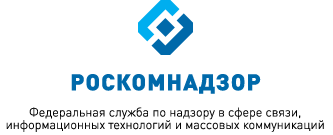 МОНИТОРИНГ ИЗМЕНЕНИЙ ОТРАСЛЕВОГО ЗАКОНОДАТЕЛЬСТВА ЗА ПЕРИОД С 01.10.2015 ПО 01.11.2015(подготовлен Правовым управлением Роскомнадзора) выпуск 31ВКЛЮЧАЕТ В СЕБЯ:Акты Минкомсвязи и РоскомнадзораАкты по основным направлениям деятельности  РоскомнадзораАдминистративная реформаВопросы государственной гражданской службыГосударственные закупкиАкты, связанные с присоединением к Российской Федерации Республики Крым и г. СевастополяДругие документы и  практику федеральных органов исполнительной властиОктябрь2 0 1 5АКТЫ МИНКОМСВЯЗИ РОССИИ И РОСКОМНАДЗОРАМинкомсвязь РоссииПриказ Минкомсвязи России от 02.06.2015 № 193 «Об утверждении Типового положения о территориальном органе Федеральной службы                     по надзору в сфере связи, информационных технологий и массовых коммуникаций по федеральному округу и типового положения                                          о территориальном органе Федеральной службы по надзору в сфере связи, информационных технологий и массовых коммуникаций по субъекту Российской Федерации» (вступил в силу).Приказом утверждаются Типовое положение о территориальном органе Федеральной службы по надзору в сфере связи, информационных технологий                            и массовых коммуникаций по федеральному округу и Типовое положение                                   о территориальном органе Федеральной службы по надзору в сфере связи, информационных технологий и массовых коммуникаций в субъекте Российской Федерации.Территориальный орган Роскомнадзора по федеральному округу создается                     в целях исполнения государственных полномочий по контролю и надзору в сфере средств массовой информации, в том числе электронных, и массовых коммуникаций, информационных технологий и связи, функции по контролю                          и надзору за соответствием обработки персональных данных требованиям законодательства Российской Федерации в области персональных данных                               на территории субъекта (субъектов) Российской Федерации, определенной Положением о территориальном органе; осуществляет координацию деятельности территориальных органов Роскомнадзора в субъектах Российской Федерации, входящих в федеральный округ.Территориальный орган Роскомнадзора в субъекте создается в целях исполнения государственных полномочий по контролю и надзору в сфере средств массовой информации, в том числе электронных, и массовых коммуникаций, информационных технологий и связи, функции по контролю и надзору                                        за соответствием обработки персональных данных требованиям законодательства Российской Федерации в области персональных данных на подведомственной территории.Приказ Минкомсвязи России от 19.08.2015 № 305 «Об утверждении Методических рекомендаций по использованию свободного программного обеспечения в деятельности федеральных органов исполнительной власти, включая критерии определения государственных информационных систем, при создании которых необходимо использовать свободное программное обеспечение, в том числе государственных информационных систем, предназначенных для оказания государственных и муниципальных услуг                   в электронном виде».Минкомсвязью России подготовлены методические рекомендации                                        по использованию свободного программного обеспечения для федеральных органов исполнительной власти.Органам власти рекомендуется учитывать следующие критерии определения необходимости использования свободного программного обеспечения (далее – СПО) при создании государственных информационных систем:- отсутствие ограничений, препятствующих использованию государственной информационной системы, разработанной с использованием СПО, в деятельности федеральных органов исполнительной власти;- оптимальная совокупная стоимость владения государственной информационной системой, разработанной с использованием СПО, включая стоимость ее создания, ввода в действие и обеспечения работоспособности.При заключении госконтракта на выполнение работ по созданию государственной информационной системы с использованием СПО рекомендуется для обеспечения возможности последующей ее доработки:- предусматривать требование по предоставлению исполнителем полного перечня всех компонентов, которые не были созданы при разработке государственной информационной системы, но были включены в ее состав                                или необходимы для ее эксплуатации, а также исчерпывающую информацию                                  об условиях использования таких компонентов;- предусматривать требование по исключению исполнителем противоречий между лицензиями на компоненты создаваемой государственной информационной системы, если такие противоречия будут обнаружены при разработке государственной информационной системы, а также при ее последующей эксплуатации;- предусматривать требование по предоставлению исходных текстов государственной информационной системы, а также исчерпывающей информации, необходимой для ее последующей доработки.Приказ Минкомсвязи России от 01.09.2015 № 325 «Об утверждении Условий соблюдения последовательности позиций обязательных общедоступных телеканалов и (или) радиоканалов».Оператор должен заблаговременно уведомлять абонентов через СМИ                                и Интернет об изменении последовательности обязательных общедоступных телеканалов и радиоканалов.Установлено также, что для соблюдения последовательности каналов их нумерация в сети оператора должна начинаться с порядкового номера 1, 01 или 001.При формировании оператором пакетов каналов нумерация производится отдельно для обязательных телеканалов (с 1 по 20 позицию) и радиоканалов                             (с 1 по 3 позицию).Оператор, осуществляющий трансляцию каналов с использованием сетей спутникового вещания, вправе использовать техническую нумерацию обязательных радиоканалов с 21 про 23 позицию.Приказ Минкомсвязи России от 01.09.2015 № 326 «Об утверждении Условий подтверждения наличия или отсутствия технической возможности принять сигнал путем присоединения сети связи оператора обязательных общедоступных телеканалов и (или) радиоканалов к сети связи оператора связи, указанного в пункте 2 статьи 19.2 Федерального закона от 07.07.2003 № 126-ФЗ «О связи».Приказом утверждены Условия подтверждения наличия или отсутствия технической возможности принять сигнал путем присоединения сети связи оператора обязательных общедоступных теле- и (или) радиоканалов к сети связи оператора связи.Во-первых, условия применяются к деятельности оператора связи, определенного Президентом Российской Федерации и осуществляющего эфирную наземную трансляцию общероссийских обязательных общедоступных теле- и (или) радиоканалов, а также эфирную цифровую наземную трансляцию телеканалов, получивших право на осуществление эфирного цифрового наземного вещания                        с использованием позиций в мультиплексах.Во-вторых, к деятельности операторов обязательных общедоступных теле- и (или) радиоканалов, оказывающих услуги связи для целей теле- и (или) радиовещания на основании договоров с абонентами.Для определения технической возможности, точки присоединения                                       и параметров технических средств приема сигнала оператор обязательных общедоступных каналов должен представить оператору, осуществляющему эфирную наземную трансляцию, заявление в произвольной форме. Приведены требования к его содержанию.К условиям относятся наличие в пределах зоны обслуживания сети связи оператора обязательных общедоступных каналов, на которой обеспечивается предоставление услуг связи посредством присоединяемой сети связи, достаточность мощности электроснабжения объекта связи, наличие конструктивных возможностей сооружений связи для установки дополнительного оборудования и обустройства кабельного ввода.В отсутствие одного или более условий считается, что техническая возможность отсутствует.Услуги по присоединению являются платными. Оператор, осуществляющий эфирную наземную трансляцию, публикует информацию о соответствующих тарифах на своем сайте.Приказ Минкомсвязи России № 186, ФСО России № 258 от 27.05.2015                              «Об утверждении Требований к организационно-техническому взаимодействию государственных органов и государственных организаций посредством обмена документами в электронном виде».Утверждены правила электронного документооборота при взаимодействии госорганов и госорганизаций, а также государственных внебюджетных фондов.Под государственными организациями, в рамках документа, понимаются госкорпорации, государственные унитарные предприятия, государственные бюджетные учреждения, государственные компании или хозяйственные общества, в уставном капитале которых присутствует доля Российской Федерации.Совместным приказом Минкомсвязи России и ФСО России утверждены общие требования к организации такого информационного взаимодействия, а также требования:- к процедурам делопроизводства и документооборота при информационном взаимодействии;- к формату файла документа в электронном виде;- к формату электронной подписи;- к транспортному контейнеру.Кроме того, определены правила визуального отображения документов                             в электронном виде, подписанных электронной подписью.Электронные подписи должны соответствовать требованиям к усиленной квалифицированной электронной подписи.Приказ Минкомсвязи России от 21.07.2015 № 259 «Об утверждении Перечня сайтов информационно-телекоммуникационной сети «Интернет», доступ                   к которым предоставляется оператором универсального обслуживания бесплатно».Крупные Интернет-провайдеры бесплатно предоставляют доступ к порталу госуслуг, порталу правовой информации, а также к сайтам органов власти.Такая обязанность операторов связи универсального обслуживания, занимающих существенное положение в сети связи общего пользования                                  на территориях не менее чем две трети субъектов Российской Федерации, предусмотрена Правилами оказания универсальных услуг связи                                               (утв. Постановлением Правительства Российской Федерации от 21.04.2005).Минкомсвязи России утвержден перечень таких сайтов (всего 2081 сайт),                         в который включены адреса сайтов федеральных и региональных органов власти,                      а также порталы gosuslugi.ru, regulation.gov.ru, pravo.gov.ru.РоскомнадзорПриказ Роскомнадзора от 31.08.2015 № 106 «Порядок уведомления работодателя работниками, замещающими должности в организациях, созданных для выполнения задач, поставленных перед Роскомнадзором,                    о возникновении личной заинтересованности, которая приводит или может привести к конфликту интересов».Согласно приказу работник подведомственной организации при возникновении личной заинтересованности, которая приводит или может привести к конфликту интересов, обязан не позднее рабочего дня, следующего за днем, когда ему об этом стало известно, представить работодателю в письменном виде уведомление                               о личной заинтересованности, которая приводит или может привести к конфликту интересов, в двух экземплярах.Уведомление работником подведомственной организации подписывается лично, с указанием даты его составления.Под личной заинтересованностью, которая влияет или может повлиять                            на надлежащее исполнение должностных (служебных) обязанностей, понимается возможность получения работником, замещающим должность, при исполнении должностных обязанностей доходов в виде денег, ценностей, иного имущества или услуг имущественного характера, иных имущественных прав для себя или третьих лиц.Под конфликтом интересов понимается ситуация, при которой личная заинтересованность (прямая или косвенная) работника, замещающего должность, влияет или может повлиять на надлежащее исполнение им должностных обязанностей и при которой возникает или может возникнуть противоречие между личной заинтересованностью работника, замещающего должность, и правами                           и законными интересами граждан, организаций, общества или государства, способное привести к причинению вреда правам и законным интересам граждан, организаций, общества или государства.Проект приказа Роскомнадзора «Регламент подготовки и размещения                       на официальном сайте Федеральной службы по надзору в сфере связи, информационных технологий и массовых коммуникаций                                                      в информационно-телекоммуникационной сети «Интернет» информации                  о деятельности Федеральной службы по надзору в сфере связи, информационных технологий и массовых коммуникаций».В соответствии с проектом Регламент определяет порядок подготовки                                   и размещения на официальном сайте Роскомнадзора в информационно-телекоммуникационной сети «Интернет» (далее - официальный сайт) информации        о деятельности Роскомнадзора, порядок формирования и изменения состава                              и структуры официального сайта, а также права, обязанности и ответственность должностных лиц, уполномоченных на предоставление такой информации.На официальном сайте размещается информация о деятельности Роскомнадзора, его территориальных органов и подведомственных организаций,                    за исключением информации, составляющей государственную тайну, и иной информации ограниченного доступа (далее - информация ограниченного доступа).Подготовку информации о деятельности Роскомнадзора для ее размещения                  на официальном сайте осуществляют структурные подразделения Роскомнадзора, территориальные органы Роскомнадзора и подведомственные организации.Информация на официальном сайте Роскомнадзора размещается в следующие сроки:срочная и оперативная информация - в течение двух часов с момента получения служебной записки, а в случае получения служебной записки менее чем за два часа до окончания рабочего дня - не позднее 10 часов утра следующего рабочего дня;иная информация - не позднее следующего рабочего дня со дня получения служебной записки или в иные сроки, согласованные с должностным лицом, предоставляющим информацию.Непосредственное размещение информации на официальном сайте осуществляет должностное лицо, на которое возложены функции администрирования и эксплуатации официального сайтаСогласно проекту ответственный исполнитель несет ответственность за:несвоевременное предоставление администратору информации по вопросам своего ведения, в том числе за несвоевременную подачу заявки на изменение или удаление информации;предоставление недостоверной информации;несоблюдение установленного настоящим Регламентом порядка подготовки информации к размещению на официальном сайте Роскомнадзора.Стадия проекта: проходит независимая антикоррупционная экспертиза.АКТЫ ПО ОСНОВНЫМ ВИДАМ ДЕЯТЕЛЬНОСТИ РОСКОМНАДЗОРАПостановление Правительства Российской Федерации от 16.10.2015 № 1107 «Об утверждении перечня документов, свидетельствующих о соблюдении учредителями (участниками) средств массовой информации, редакциями средств массовой информации, организациями (юридическими лицами), осуществляющими вещание, требований статьи 19.1 Закона Российской Федерации «О средствах массовой информации».Установлен перечень документов, свидетельствующих о соблюдении участниками СМИ, редакциями СМИ и вещателями ограничений на участие иностранных физических и юридических лиц в уставных капиталах СМИ.К ним отнесены:- заверенные копии учредительных документов юридических лиц;- выписка из реестра акционеров (список участников ООО) или иной документ, содержащий сведения об уставном капитале юр. лица;- выписка из торгового реестра страны регистрации участника юридического лица;- для физических лиц - заверенная копия документа, удостоверяющего личность;- копия документа о подаче уведомления о наличии двойного гражданства или вида на жительства в иностранном государстве;- документы, свидетельствующие о прямом или косвенном контроле над СМИ, его учредителем, вещателем.Указанные в перечне документы, составленные на иностранном языке, должны быть представлены с нотариально заверенным переводом с проставлением апостиля компетентного органа государства, в котором этот документ был составлен                         (если иное не предусмотрено международным договором Российской Федерации).Постановление вступает в силу с 1 января 2016 года.Постановление Правительства Российской Федерации от 12.10.2015 № 1095 «О внесении изменений в постановление Правительства Российской Федерации от 26.10.2012 № 1101».Сайты, нарушающие запрет деятельности по организации и проведению азартных игр и лотерей в Интернете, подлежат включению в реестр запрещенных сайтов на основании решений ФНС России.Соответствующие полномочия закреплены за ФНС России новым Постановлением Правительства Российской Федерации.Проект Постановления Правительства Российской Федерации «О внесении изменения в пункт 5 Правил продажи товаров дистанционным способом».Минпромторг России предлагает отменить действующий в настоящее время                    в Российской Федерации запрет на розничную продажу алкоголя через Интернет.По мнению разработчиков проекта, массовая торговля недорогой алкогольной продукцией таким способом представляется экономически нецелесообразной                          и основным сегментом дистанционной торговли алкоголем будут вина и дорогое крепкое спиртное. Основной целевой группой потребителей будут обеспеченные взрослые люди, не относящиеся к маргинализированным или асоциальным слоям населения, которые являются основной группой риска злоупотребления спиртными напитками.Отмечается также, что продажа алкогольной продукции дистанционным способом зачастую будет единственным средством обеспечения доступа на рынок малых и средних производителей вина, например винодельческих хозяйств Крыма и Краснодарского края.Стадия проекта: проводится независимая антикоррупционная экспертиза.АДМИНИСТРАТИВНАЯ РЕФОРМАУказ Президента Российской Федерации от 20.10.2015 № 521 «О внесении изменений в Положение о полномочном представителе Президента Российской Федерации в федеральном округе, утвержденное Указом Президента Российской Федерации от 13.05.2000 № 849».Скорректировано Положение о полномочном представителе Президента Российской Федерации в федеральном округе.Уточнено, что представитель организует контроль за исполнением в т. ч. поручений и указаний Президента Российской Федерации.При организации проверок исполнения таких поручений и указаний он взаимодействует с Контрольным управлением Президента Российской Федерации                        и органами прокуратуры.Постановление Правительства Российской Федерации от 28.09.2015 № 1026 «О внесении изменений в Положение о Министерстве финансов Российской Федерации».Минфин России уполномочен вводить в действие в Российской Федерации международные стандарты аудита.Порядок проведения экспертизы применимости документов, содержащих международные стандарты аудита, на территории Российской Федерации также утверждается Минфином России.Постановление Правительства Российской Федерации от 24.10.2015 № 1139               «О внесении изменений в некоторые акты Правительства Российской Федерации».ФАС России уполномочена осуществлять контроль за соблюдением законодательства в сфере закупок товаров, работ, услуг отдельными видами юридических лиц.Определено, что ФАС России принимает решения о приостановке реализации планов закупки товаров, работ, услуг, планов закупки инновационной продукции, высокотехнологичной продукции, лекарственных средств в порядке и на условиях, которые определяются Правительством Российской Федерации в соответствии                      с пунктом 2 части 8.2 статьи 3 Федерального закона «О закупках товаров, работ, услуг отдельными видами юридических лиц».Постановление Правительства Российской Федерации от 20.10.2015 № 1117 «О внесении изменения в Положение о Министерстве образования и науки Российской Федерации».Уточнены полномочия Минобрнауки России в области обеспечения доступности для инвалидов объектов и услуг в сфере образования.Определено, что Минобрнауки России по согласованию с Минтрудом России утверждает:- порядок обеспечения условий доступности для инвалидов объектов                                   и предоставляемых услуг в сфере образования, а также оказания им при этом необходимой помощи (с 1 января 2016 года);- требования к профессиональным знаниям и навыкам работников органов опеки и попечительства, необходимым для исполнения ими должностных обязанностей.ВОПРОСЫ ГОСУДАРСТВЕННОЙ ГРАЖДАНСКОЙ СЛУЖБЫУказ Президента Российской Федерации от 30.09.2015 № 492 «О внесении изменения в порядок и условия командирования федеральных государственных гражданских служащих, утвержденные Указом Президента Российской Федерации от 18.07.2005 № 813».Гражданские госслужащие, направляемые в командировки, должны летать российскими авиакомпаниями, либо авиакомпаниями других государств ЕАЭС.Исключение составляют случаи, когда такие авиакомпании не осуществляют пассажирские перевозки к месту командирования, либо когда приобретение билетов на рейсы этих авиакомпаний невозможно ввиду их отсутствия на весь срок командировки.Региональные и местные органы власти также должны уточнить порядок командирования региональных и муниципальных госслужащих с учетом данного положения.Перечень российских авиакомпаний будет сформирован органом власти, определенным Правительством Российской Федерации.Письмо ФНС России от 13.10.2015 № АС-4-5/17829 «О доведении письма Минфина России от 08.10.2015 № 02-05-10/57742».Разъяснен порядок отражения в учете расходов на выплату уволенному                            по сокращению гражданскому служащему компенсации за пятый и шестой месяцы со дня увольнения.Увольняемому из государственного органа, расположенного в районах Крайнего Севера и приравненных к ним местностях, дополнительно выплачивается компенсация за пятый и шестой месяцы со дня увольнения по решению органа службы занятости при соблюдении установленных условий.Сообщается, что расходы на выплату указанной компенсации подлежат отражению по виду расходов 321 «Пособия, компенсации и иные социальные выплаты гражданам, кроме публичных нормативных обязательств» в увязке                             с подстатьей 262 «Пособия по социальной помощи населению» классификации операций сектора государственного управления.ГОСУДАРСТВЕННЫЕ ЗАКУПКИПисьмо Минэкономразвития России от 04.09.2015 № ОГ-Д28-11898                              «О рассмотрении обращения».Материалы и документы, регламентирующие информационное обеспечение госзакупок, доступны для изучения на сайте zakupki.gov.ru.Согласно закону о контрактной системе в сфере госзакупок, единая информационная система должна содержать в том числе материалы и документы, регламентирующие информационное обеспечение госзакупок.При этом до ввода в эксплуатацию единой информационной системы информация, подлежащая размещению в ней, размещается в порядке, установленном Правительством Российской Федерации, на сайте www.zakupki.gov.ru.Проект федерального закона «О внесении изменений в Федеральный закон «О контрактной системе в сфере закупок товаров, работ, услуг                                          для обеспечения государственных и муниципальных нужд».Предлагается принять закон, направленный на борьбу с «откатами», получаемыми за исполнение государственного или муниципального заказа.Проект предусматривает раскрытие с помощью единой информационной системы информации о привлекаемых в рамках исполнения крупных государственных и муниципальных контрактов субподрядчиках, соисполнителях                   (с совокупным объемом привлечения более 10 процентов цены контракта). При этом согласие на обработку персональных данных для размещения в единой информационной системе не требуется.Проектом предусмотрена обязанность размещения в единой информационной системе информации о привлечении субподрядчиком исполнителей при исполнении контракта. Данный механизм обеспечит распространение общественного контроля на сферу взаимоотношений исполнителей (генеральных подрядчиков)                                       по государственным и муниципальным контрактам с субподрядчиками, соисполнителями, сделает публичными факты привлечения недобросовестных посредников.Кроме того, в рамках реализации проекта в случае его принятия предполагается понизить ценовой порог контрактов, при котором будет раскрываться информация о субподрядчиках, соисполнителях.Также предусматривается раскрытие информации о решениях контрольных органов о согласовании или несогласовании заключения контрактов с единственным поставщиком (подрядчиком, исполнителем), что будет способствовать повышению прозрачности осуществления закупок, а также открытости и прозрачности деятельности контрольных органов.Стадия проекта: проводится публичное обсуждение.АКТЫ, СВЯЗАННЫЕ С ПРИСОЕДИНЕНИЕМ К РОССИЙСКОЙ ФЕДЕРАЦИИ РЕСПУБЛИКИ КРЫМ И ГОРОДА ФЕДЕРАЛЬНОГО ЗНАЧЕНИЯ СЕВАСТОПОЛЯФедеральный закон от 27.10.2015 № 293-ФЗ «О внесении изменений                             в статью 5 Федерального закона «Об особенностях правового регулирования отношений в сфере образования в связи с принятием                            в Российскую Федерацию Республики Крым и образованием в составе Российской Федерации новых субъектов - Республики Крым и города федерального значения Севастополя и о внесении изменений                                              в Федеральный закон «Об образовании в Российской Федерации» в части особенностей проведения государственной итоговой аттестации и приема     на обучение в организации, осуществляющие образовательную деятельность».На 2016 год продлены «переходные условия» в сфере образования, установленные в связи с принятием в Российскую Федерацию Республики Крым                    и города СевастопольВ частности, установлено, что:- государственная итоговая аттестация учащихся может проводится по выбору обучающегося в форме ЕГЭ или государственного выпускного экзамена;- прием на обучение по программам бакалавриата и специалитета осуществляется по выбору лица, признанного гражданином Российской Федерации в соответствии с Федеральным конституционным законом от 21.03.2014 № 6-ФКЗ «О принятии в Российскую Федерацию Республики Крым и образовании в составе Российской Федерации новых субъектов - Республики Крым и города федерального значения Севастополя», как на основании результатов ЕГЭ, так и по результатам вступительных испытаний, проводимых образовательными организациями самостоятельно.ДРУГИЕ ДОКУМЕНТЫ И ПРАКТИКА ФЕДЕРАЛЬНЫХ ОРГАНОВ ИСПОЛНИТЕЛЬНОЙ ВЛАСТИФедеральный закон от 05.10.2015 № 287-ФЗ «О внесении изменений                                в отдельные законодательные акты Российской Федерации по вопросу замещения (получения) депутатского мандата».Внесены уточнения в порядок замещения (получения) депутатского мандата.В Федеральные законы «Об основных гарантиях избирательных прав и права на участие в референдуме граждан Российской Федерации», «О выборах депутатов Государственной Думы Федерального Собрания Российской Федерации»                               (от 18.05.2005 № 51-ФЗ и от 22.02.2014 № 20-ФЗ) внесены изменения, позволяющие исключить кандидата из федерального списка кандидатов после принятия соответствующей избирательной комиссией решения о регистрации его депутатом вне зависимости от того, по какой избирательной системе (мажоритарной                               или пропорциональной) он был избран. Таким образом, с момента замещения (получения) кандидатом депутатского мандата кандидат подлежит исключению из федерального списка кандидатов                              и не может повторно претендовать на замещение вакантного депутатского мандата.Федеральный закон от 05.10.2015 № 285-ФЗ «О внесении изменений                              в отдельные законодательные акты Российской Федерации в части установления обязанности лиц, замещающих государственные должности, и иных лиц сообщать о возникновении личной заинтересованности, которая приводит или может привести к конфликту интересов, и принимать меры по предотвращению или урегулированию конфликта интересов».Определен перечень лиц, занимающих государственные должности,                                         и обязанных сообщать о возникновении личной заинтересованности, которая приводит или может привести к конфликту интересов.Такими лицами являются, в частности:- Генеральный прокурор Российской Федерации;- Член Совета Федерации Федерального Собрания Российской Федерации;- Депутат Государственной Думы Федерального Собрания Российской Федерации;- Генеральный директор Судебного департамента при Верховном Суде Российской Федерации;- депутат законодательного (представительного) органа государственной власти субъекта Российской Федерации;- Член Центральной избирательной комиссии Российской Федерации с правом решающего голоса, работающий на постоянной (штатной) основе;- Член избирательной комиссии субъекта Российской Федерации с правом решающего голоса;- Председатель Банка России;- Секретарь Совета Безопасности;- Председатель Следственного комитета Российской Федерации;- Председатель Счетной палаты.Законом установлены органы, в которые направляются такие сообщения.Кроме того, в Федеральный закон от 25.12.2008 № 273-ФЗ «О противодействии коррупции» вводится понятие конфликта интересов, под которым понимается ситуация, при которой личная заинтересованность (прямая или косвенная) лица, замещающего должность, замещение которой предусматривает обязанность принимать меры по предотвращению и урегулированию конфликта интересов, влияет или может повлиять на надлежащее, объективное и беспристрастное исполнение им должностных (служебных) обязанностей (осуществление полномочий).Федеральный закон от 05.10.2015 № 275-ФЗ «О внесении изменений                                  в Федеральный закон «О защите конкуренции» и отдельные законодательные акты Российской Федерации».Подписан Федеральный закон, направленный на совершенствование антимонопольного регулирования и развитие конкуренции.Изменениями, внесенными, в частности, в Федеральные законы «О защите конкуренции», «О естественных монополиях», в Кодекс Российской Федерации                     об административных правонарушениях:предусматривается нераспространение положений Федерального закона                       «О защите конкуренции» на отношения, урегулированные едиными правилами конкуренции на трансграничных рынках, контроль соблюдения которых относится к компетенции Евразийской экономической комиссии в соответствии                                             с международным договором;исключается возможность признания доминирующим хозяйствующего субъекта, если его доля на рынке определенного товара не превышает 35 процентов, за исключением случаев коллективного доминирования, а также случаев, предусмотренных законодательством;допускается возможность «вертикальных» соглашений, в случае если                                ни продавец, ни покупатель не превышает долю в размере 20 процентов на рынке товара, являющегося предметом «вертикального» соглашения;запрещается создание государственных и муниципальных унитарных предприятий без предварительного согласования с антимонопольным органом                           в определенных случаях.Кроме того, Федеральным законом:1) вводится запрет на недобросовестную конкуренцию:- путем дискредитации, то есть распространения ложных, неточных                                  или искаженных сведений, которые могут причинить убытки хозяйствующему субъекту и (или) нанести ущерб его деловой репутации;- путем введения в заблуждение, в том числе в отношении:качества и потребительских свойств товара, предлагаемого к продаже, назначения такого товара, способов и условий его изготовления или применения, результатов, ожидаемых от использования такого товара, его пригодности                                для определенных целей;количества товара, предлагаемого к продаже, наличия такого товара на рынке, возможности его приобретения на определенных условиях, фактического размера спроса на такой товар;места производства товара, предлагаемого к продаже, изготовителя такого товара, гарантийных обязательств продавца или изготовителя;условий, на которых товар предлагается к продаже, в частности цены такого товара;- путем некорректного сравнения хозяйствующего субъекта и (или) его товара с другим хозяйствующим субъектом-конкурентом и (или) его товаром, в том числе:посредством использования слов «лучший», «первый», «номер один», «самый», «только», «единственный», иных слов или обозначений, создающих впечатление                       о превосходстве товара и (или) хозяйствующего субъекта, без указания конкретных характеристик или параметров сравнения, имеющих объективное подтверждение, либо в случае, если утверждения, содержащие указанные слова, являются ложными, неточными или искаженными;сравнение с другим хозяйствующим субъектом-конкурентом и (или) его товаром, в котором отсутствует указание конкретных сравниваемых характеристик или параметров либо результаты сравнения не могут быть объективно проверены;сравнение, основанное исключительно на незначительных или несопоставимых фактах и содержащее негативную оценку деятельности хозяйствующего субъекта-конкурента и (или) его товара;2) вносятся изменения, касающиеся, в числе прочего, порядка привлечения                при рассмотрении дела о нарушении антимонопольного законодательства экспертов, переводчиков, а также иных лиц, располагающих сведениями                                    о рассматриваемых обстоятельствах, порядка отвода членов комиссии                                       по рассмотрению дела о нарушении антимонопольного законодательства, представления доказательств по делу о нарушении антимонопольного законодательства, порядка доступа лиц, участвующих в деле о нарушении антимонопольного законодательства, к материалам дела, содержащим коммерческую тайну;3) предусматривается, что нарушение процедуры обязательных в соответствии с законодательством Российской Федерации торгов, продажи государственного                  или муниципального имущества, порядка заключения договоров по результатам проведения таких торгов и продажи или в случае, если такие торги признаны несостоявшимися, будет являться административным правонарушением.Федеральный закон от 27.10.2015 № 291-ФЗ «О внесении изменений                             в Кодекс Российской Федерации об административных правонарушениях                 и Федеральный закон «О Счетной палате Российской Федерации».Создан механизм административно-правового принуждения, обеспечивающий реальное осуществление полномочий Счетной палаты Российской Федерации, финансово-контрольных органов субъектов Российской Федерации                                                 и муниципальных образований в области государственного аудита финансово-бюджетной сферыВ частности, устанавливается административная ответственность                                       за неповиновение и невыполнение законных распоряжений или требований должностных лиц указанных органов, подведомственность рассмотрения дел                            о таких административных правонарушениях, а также определяются их полномочия, связанные с осуществлением производства по делам об административных правонарушениях.Указ Президента Российской Федерации от 05.10.2015 № 499 «О внесении изменения в перечень типовых государственных должностей субъектов Российской Федерации, утвержденный Указом Президента Российской Федерации от 04.12.2009 № 1381».Государственные должности субъектов Российской Федерации могут иметь двойные наименования.Соответствующие изменения внесены в перечень типовых государственных должностей субъектов Российской Федерации, утвержденный Указом Президента Российской Федерации от 04.12.2009 № 1381 «О типовых государственных должностях субъектов Российской Федерации».Должности с двойным наименованием могут учреждаться законодательством субъекта Российской Федерации.Указ Президента Российской Федерации от 10.10.2015 № 506                                         «Об утверждении Положения о порядке принятия лицами, замещающими отдельные государственные должности Российской Федерации, отдельные должности федеральной государственной службы, почетных и специальных званий, наград и иных знаков отличия иностранных государств, международных организаций, политических партий, иных общественных объединений и других организаций».Лицам, замещающим государственные должности Российской Федерации, назначение на которые и освобождение от которых осуществляется Президентом Российской Федерации, с 1 января 2016 года разрешено принимать научные                            и спортивные звания иностранных государств, международных организаций, общественных объединений и других организаций.В приложениях приведена форма ходатайства о разрешении принять почетное или специальное звание, награду или иной знак отличия иностранного государства, международной организации, политической партии, иного общественного объединения или другой организации, а также форма уведомления об отказе в их получении.Указ вступает в силу с 1 января 2016 года.Предоставленный материал был подготовлен с использованием информации из электронной нормативно-правовой базы «Консультант-Плюс».